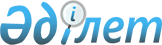 О внесении изменений и дополнений в решение Алгинского районного маслихата от 04 января 2019 года № 230 "Об утверждении бюджета Бестамакского сельского округа на 2019-2021 годы"Решение Алгинского районного маслихата Актюбинской области от 30 мая 2019 года № 274. Зарегистрировано Департаментом юстиции Актюбинской области 6 июня 2019 года № 6228
      В соответствии с пунктом 2 статьи 9–1 и статьями 104, 109-1 Бюджетного кодекса Республики Казахстан от 4 декабря 2008 года и статьей 6 Закона Республики Казахстан от 23 января 2001 года "О местном государственном управлении и самоуправлении в Республике Казахстан", Алгинский районный маслихат РЕШИЛ:
      1. Внести в решение Алгинского районного маслихата от 04 января 2019 года № 230 "Об утверждении бюджета Бестамакского сельского округа на 2019-2021 годы" (зарегистрированное в реестре государственной регистрации нормативных правовых актов № 3-3-196, опубликованное 24 января 2019 года в эталонном контрольном банке нормативных правовых актов Республики Казахстан в электронном виде) следующие изменения и дополнения:
      в пункте 1:
      в подпункте 1):
      доходы - цифры "74 955" заменить цифрами "82 213";
      в том числе:
      поступления трансфертов - цифры "67 798" заменить цифрами "75 056";
      в подпункте 2): 
      затраты - цифры "76 333,2" заменить цифрами "83 591,2";
      в пункте 4:
      абзац 2 подпункта 1) изложить в следующей редакции: 
      "на повышение заработной платы отдельных категорий гражданских служащих, работников организаций, содержащихся за счет средств государственного бюджета, работников казенных предприятий – 9 139 тысяч тенге";
      и дополнить абзацем следующего содержания:
      "на повышение заработной платы отдельных категорий административных государственных служащих – 1 554 тысяч тенге";
      и дополнить подпунктом 3) следующего содержания:
      "3) Учесть на 2019 год поступление целевых текущих трансфертов из областного бюджета:
       "на реализацию государственного образовательного заказа в дошкольных организациях образования – 1 111 тысяч тенге".
      2. Приложение 1 указанного решения изложить в новой редакции согласно приложению к настоящему решению. 
      3. Государственному учреждению "Аппарат Алгинского районного маслихата" в установленном законодательством порядке обеспечить:
      1) государственную регистрацию настоящего решения в Департаменте юстиции Актюбинской области;
      2) направление настоящего решения на официальное опубликование в эталонном контрольном банке нормативных правовых актов Республики Казахстан в электронном виде;
      3) размещение настоящего решения на интернет – ресурсе Алгинского районного маслихата.
      4. Настоящее решение вводится в действие с 1 января 2019 года.  Бюджет Бестамакского сельского округа на 2019 год
					© 2012. РГП на ПХВ «Институт законодательства и правовой информации Республики Казахстан» Министерства юстиции Республики Казахстан
				
      Председатель сессии маслихата 

А. Жиенбаев

      Секретарь районного маслихата 

Б. Жумабаев
Приложениек решению Алгинского районного маслихатаот "30" мая 2019 года № 274Приложение № 1 к решению Алгинского районного маслихата от "04" января 2019 года № 230
Категория
Класс 
Подкласс
Наименование
Наименование
Сумма (тысяч тенге)
1
2
3
4
4
5
I. Доходы
I. Доходы
82 213
1
Налоговые поступления
Налоговые поступления
7157
01
Подоходный налог
Подоходный налог
2600
2
Индивидуальный подоходный налог
Индивидуальный подоходный налог
2600
04
Налоги на собственность
Налоги на собственность
4557
1
Налоги на имущество
Налоги на имущество
250
3
Земельный налог
Земельный налог
230
4
Налог на транспортные средства
Налог на транспортные средства
4077
4
Поступления трансфертов
Поступления трансфертов
75 056
02
Трансферты из вышестоящих органов государственного управления
Трансферты из вышестоящих органов государственного управления
75 056
3
Трансферты из районного (города областного значения) бюджета
Трансферты из районного (города областного значения) бюджета
75 056
Функциональная группа
Функциональная подгруппа
Администратор бюджетных программ
Программа
Наименование
Сумма (тысяч тенге)
1
2
3
4
5
6
II. Затраты
83591,2
01
Государственные услуги общего характера
20567,2
1
Представительные, исполнительные и другие органы, выполняющие общие функции государственного управления
20567,2
124
Аппарат акима города районного значения, села, поселка, сельского округа
20567,2
001
Услуги по обеспечению деятельности акима города районного значения, села, поселка, сельского округа
20567,2
011
За счет трансфертов из республиканского бюджета
3059
015
За счет средств местного бюджета
17208,2
022
Капитальные расходы государственного органа
300
04
Образование
51224
1
Дошкольное воспитание и обучение
51224
124
Аппарат акима города районного значения, села, поселка, сельского округа
51224
004
Дошкольное воспитание и обучение, организация медицинского обслуживания в организациях дошкольного воспитания и обучения
51224
07
Жилищно-коммунальное хозяйство
10800
3
Благоустройство населенных пунктов
10800
124
Аппарат акима города районного значения, села, поселка, сельского округа
10800
008
Освещение улиц населенных пунктов
1500
009
Обеспечения санитарии населенных пунктов
360
011
Благоустройство и озеленение населенных пунктов
8940
12
Транспорт и коммуникации
1000
1
Автомобильный транспорт
1000
124
Аппарат акима города районного значения, села, поселка, сельского округа
1000
013
Обеспечение функционирования автомобильных дорог в городах районного значения, селах, поселках, сельских округах
1000
III.Чистое бюджетное кредитование
0
IV. Сальдо по операциям с финансовыми активами
0
Приобретение финансовых активов
0
V. Дефицит (профицит) бюджета
-1378,2
VI. Финансирование дефицита (использование профицита) бюджета
1378,2
 7
Поступление займов
0
01 
Внутренние государственные займы
0
 2
Договоры займа
0
16 
Погашение займов
0
1 
Погашение займов
0
 8
Используемые остатки бюджетных средств
1378,2
 01
Остатки бюджетных средств
1378,2
1
Свободные остатки бюджетных средств
1378,2